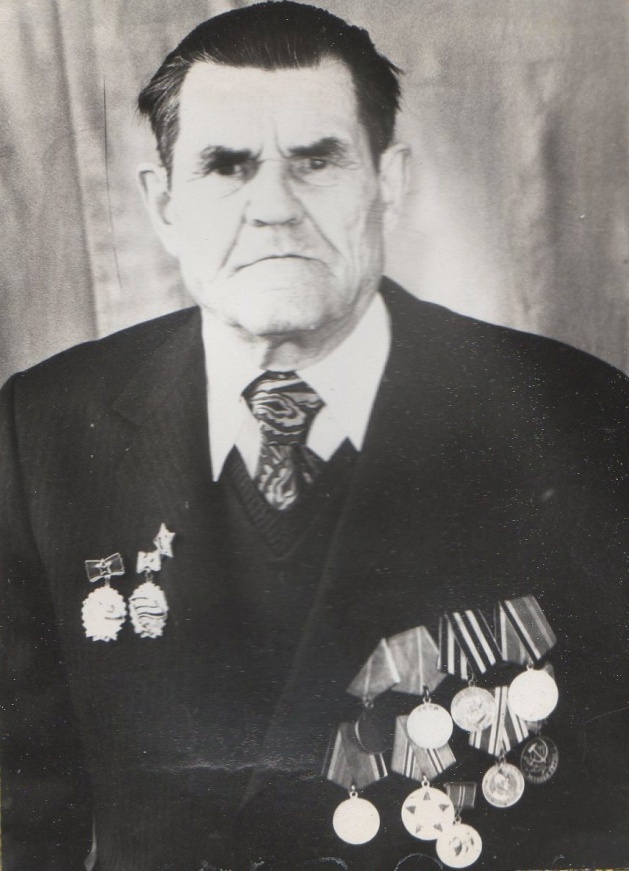 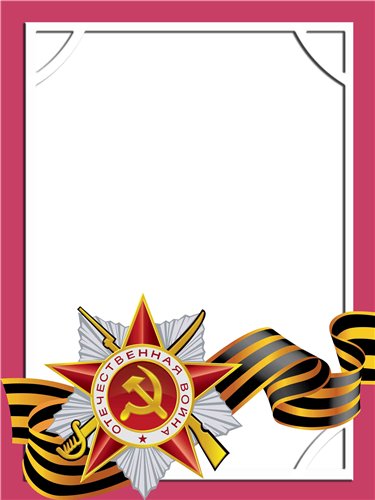                                             Захаров                                            Василий                                         Васильевич                                                   Ветеран войны и труда          Родился в 1914  г., г. Михайловск, русский, чл. КПСС. СТ. С Е Р Ж А Н Т         Участвовал в боевых операциях в составе 33 истребительного противотанкового арт. полка – командир орудия с 1941 г. по 1944 г.. Был ранен. После госпиталя демобилизирован.        Работал в военизированной железнодорожной охране.          Награжден медалями: «За боевые Заслуги», «За победу над Германией», «Ветеран труда». 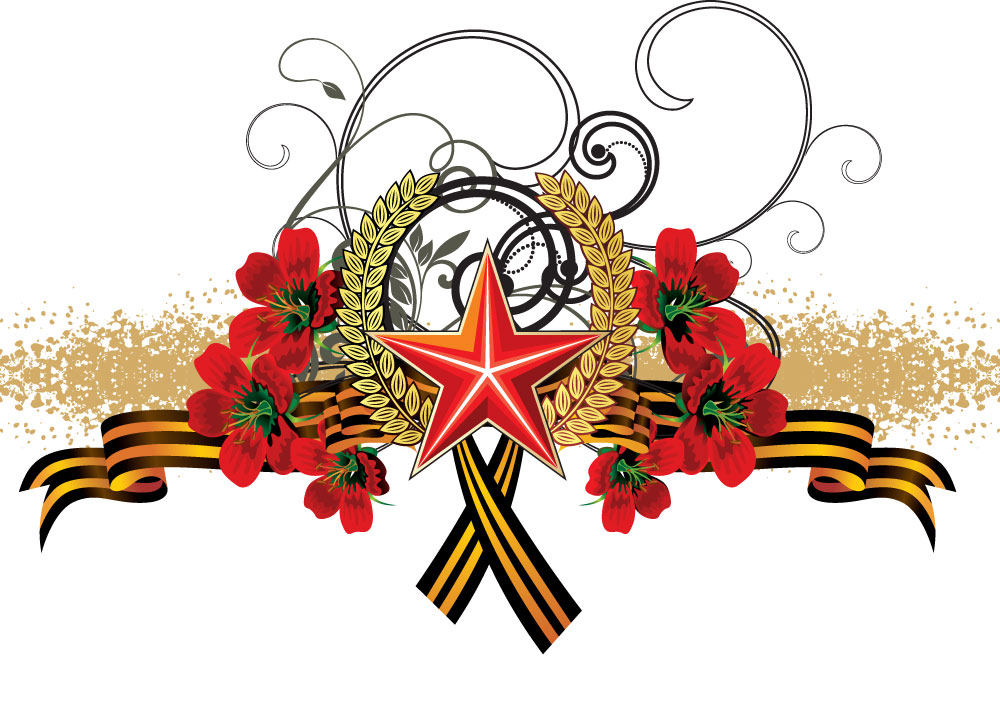 